Malarstwo - Krzysztof Kiwierski "Biedronka"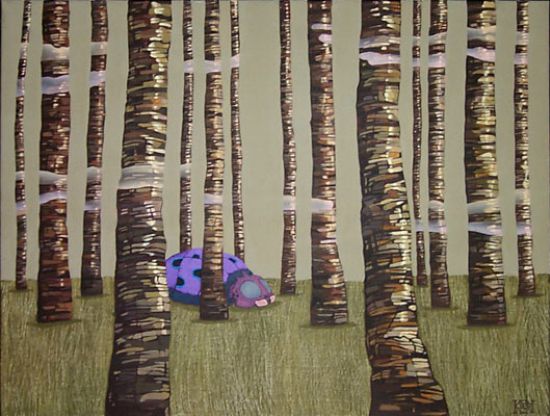 Malarstwo - Krzysztof Kiwierski "Żuk"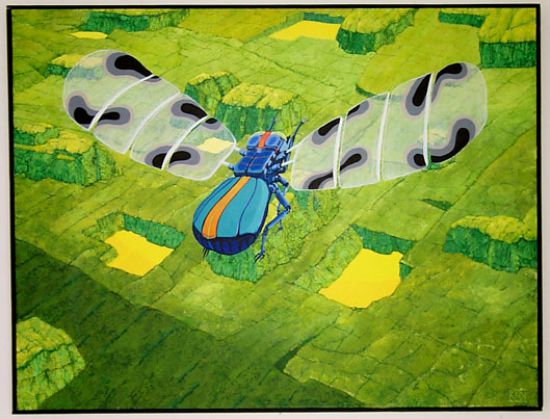 Malarstwo - Krzysztof Kiwierski "Owady"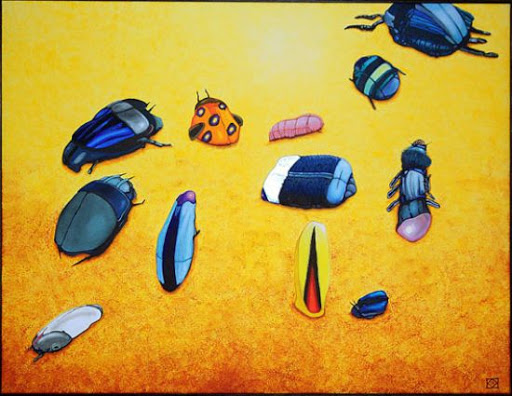 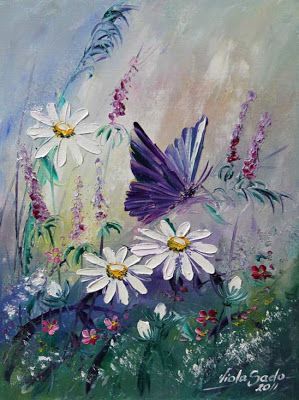 MALARSTWO 
VIOLAART
"Motyl"Grafika Maja Gajewska - "Motyl" - Cykl owady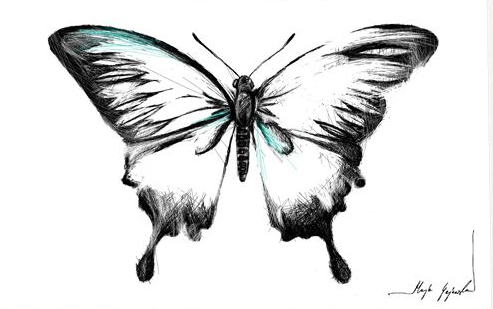 Grafika Maja Gajewska - "Pszczoła" - Cykl owady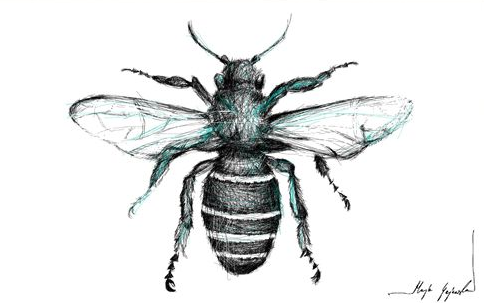 Grafika Maja Gajewska - "Ćma" - Cykl owady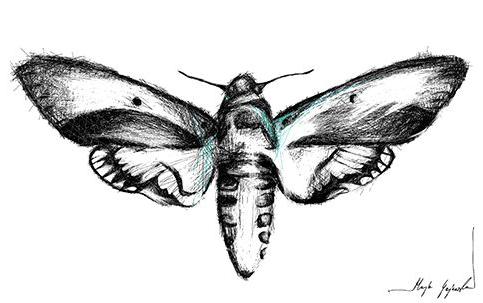 Seria Owady - Stowarzyszenie Twórców Grafiki Użytkowej – Grafika ...	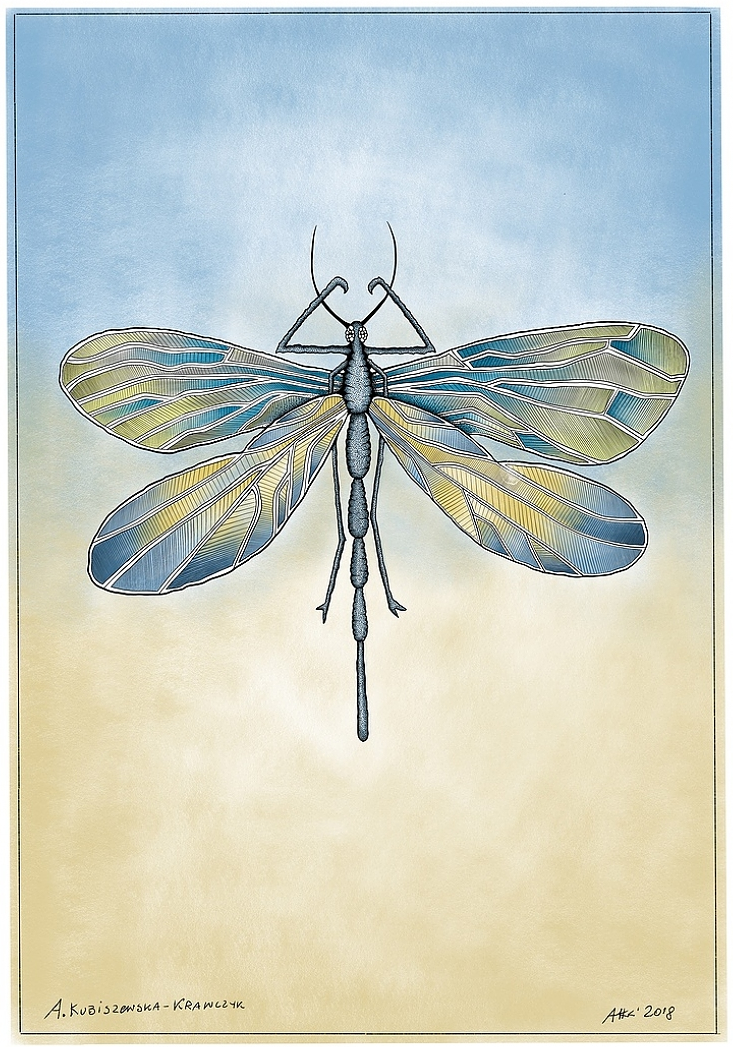 